CURRICULUM VITAEPERSONAL	INFORMATION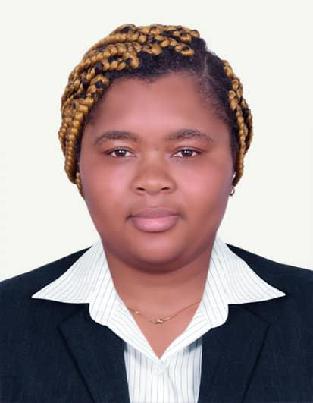 Professional SummaryHardworking and dependable Cleaner has excellent leadership skills and the ability to effectively communicate with crews corporate management and clients. Has a client-focused approach and observes principles of good customer service delivery and more than 1year of active Cleaning Supervisor experience.Core QualificationsExcellent supervisory skillsExtensive knowledge of successful cleaning crew managementGood interpersonal and oral communication skills with people at all levelsUnderstanding of safety and sanitation standards and guidelinesExcellent crew monitoringStrong dedication to enforcement of company policiesClient-focused and ensures cleaning crews deliver good serviceWorking ExperiencesCleanerDuration: 1yearRESPONSIBILITIES:Emptying waste bins or similar receptacles, transporting waste material to signaled collection points.Sweeping floors with brushes or dust control mops.Mopping floors with wet or damp mops.Suction cleaning carpeted areas and “spot” cleaning carpets.Using electrically powered scrubbing and polishing machines to scrub, p olish and spray clean floors (after receiving proper instruction and trainin g).Using electrically powered pick up machines, to dust, damp wipe, wash or polis h furniture, ledges, window sills, external surfaces of cupboards, radiators, shelv es and fitments.Hotel Room AttendantHOTSPOT BOTANIC GARDEN Hotel LIMBEDuration: 3yearsResponsibility:Maintained hotel locker rooms lounges and back of house areasSupplied guests with extra towels and toiletries when requestedInformed supervisor when supplies were lowReplenished guest supplies and amenitiesCleaned and returned vacant rooms to occupant-ready statusOperated incinerators and trash compactors to dispose of garbageStocked toilet tissue and paper towels as well as other restroom suppliesCleaned the exterior surfaces of lighting fixtures including glass and plastic enclosuresSpot cleaned carpets using industrial carpet cleanerEmptied and cleaned all waste receptaclesHand dusted and wiped clean hotel furniture fixtures and window sillsRemoved finger marks and smudges from vertical surfaces including doors f rames and glass partitionsEducationHigh school certificateDECLARATION: I certify that all the information above is correct and reference are available if they are needed hoping that my experience will be useful to you.Name:EPIPHANIEEPIPHANIEVisa Status:Husband VisaHusband VisaGender:FemaleFemaleNationality:CameroonianCameroonianMarital Status:MarriedMarriedEmail:Epiphanie-397658@gulfjobseeker.com Epiphanie-397658@gulfjobseeker.com Address:Abu DhabiLanguage:English & FrenchEnglish & FrenchPosition :CLEANER/HOUSEKEEPINGCLEANER/HOUSEKEEPINGCLEANER/HOUSEKEEPING